Казакова Л. С. Голосо-речевой тренинги работа над литературнымтекстомУДК 792(075.8)ББК 85.334.07Я73К 14Казакова Л. С. Голосо-речевой тренинг и работа над литературнымтекстом: учеб.-метод. пособие / ЧГАКИ. - Челябинск, 2005. - 50 с.В пособии последовательно изложена методика основ голосо-речевого тренинга и анализа художественно-поэтического текста. Изданиепредполагает практическое освоение основ работы над голосом в рамкахпреподавания мастерства актера, необходимое в любительских и профес-сиональных театральных коллективах. Предназначено для студентов ин-ститутов искусств и культуры, педагогических институтов искусств, кол-леджей культуры, режиссеров любительских театров.Рецензенты:Скорокосова Т. В., заслуженная артистка РФ;Грязева-Добшинская В. Г., кандидат психологических наук, профессорПечатается по решению редакционно-издательского совета ЧГАКИ© Челябинская государственнаяакадемия культуры и искусств, 2005СОДЕРЖАНИЕВведение                                                                                                      4Глава 1. Обоснование необходимости голосо-речевого тренинга .... 7Вопросы для самопроверки                                                                    11Глава 2. Дыхание                                                                                      12Практическая часть. Упражнения                                                           16Вопросы для самопроверки                                                                    20Глава 3. Начальные этапы голосо-речевого тренинга                         21Практическая часть. Упражнения                                                           24Вопросы для самопроверки                                                                   29Глава 4. Основы голосо-речевого тренинга (тематическоепланирование)                                                                                         30Заключение                                                                                               32Приложение. Анализ и понимание текста в работе над литератур-ным произведением                                                                               33Список литературы                                                                                  49ВВЕДЕНИЕМноголетние занятия театральной педагогикой, наблюдения за работой режиссеров и педагогов детских и юношеских театральных коллективов выявили перед автором острую проблему, касающуюся сценической речи в частности и культуры русской речи в целом. На фестивалях и конкурсах различного уровня (от районного до международного) бросается вглаза неумение педагогов работать с голосом. Голоса исполнителей либоэмоционально окрашенные, но тихие, недейственные, не переходящиерампы, для зрителей невнятные, либо громкие, но напряженные, неорганичные, тяжелые, обнаруживающие в себе как бы некий автоматизм. Особенно это касается детей младшего школьного возраста, поскольку педагогэксплуатирует возрастные особенности исполнителя, и в результате насцену выходит яркое, выразительное, но, в сущности, уже запрограммиро-ванное механическое существо. Такие исполнители, как правило, вырас-тая, быстро сходят с «дистанции».А ведь существование на сцене предполагает взаимодействие интеллекта, эмоций, тела и голоса, то есть целостность личности исполнителя.Это слаженный «квартет», в котором ни один «инструмент» не компенсирует свою силу за счет другого. Режиссеры любительского театра, выстраивая драматургию текста, чаще всего опираются на словесное действие, не давая, однако, исполнителю навыков работы со словом, не развиваяголосовой аппарат. Если актерский тренинг за последние годы доказал свою необходимость при постановке спектакля, то речевой тренинг, не формальный, адающий осязаемые результаты, продолжает оставаться «пасынком» в любительских театральных коллективах. Кроме того, что касается актерского тренинга, больше всего ошибок совершается в области голосовых упраж-нений. Это мнение подтверждает великий польский педагог и режиссерЕжи Гротовский.По нашим наблюдениям, в театральных студиях сегодня развивают«выразительный театральный голос». Тогда как требования современногопрофессионального театра лежат в области живого, естественного, орга-ничного голоса актера. Подчеркнуто театральная выразительность оста-лась в прошлом веке. Здесь сказывается очевидное влияние кино, но, в от-личие от кинематографа с его возрастающей технической сложностью, те-атр в первую очередь обратился к подлинности и целостности личности, кистинности ее сценического существования.Обозначенные выше проблемы, исследования, проводимые в теат-ральной лаборатории по работе с голосом, и положительные результаты,подтвержденные на практике, нашли отражение в данной работе. Ее зада-ча - дать понятие о голосе с точки зрения человеческого общения. Работаснабжена сериями упражнений, направленных на освобождение голоса отнапряжения, на развитие и укрепление его, прежде всего как актерскогоинструмента.Цель тренинговых заданий, приведенных в данном учебно-методическом пособии, — освобождение природного голоса. Голос возни-кает как результат ясного мышления и желания общаться. Природный го-лос всегда невольно обнаруживает личность человека. И потому освобо-дить голос означает освободить личность. Звучащий голос является ре-зультатом физических процессов, мышцы тела должны быть свободны отнапряжения, чтобы стать восприимчивыми к импульсам мозга, которыепорождают речь. Естественный голос наиболее заметно (в отличие от дру-гих внешних проявлений реакций человека) блокируется и искажается фи-зическим напряжением. Он также страдает от эмоциональных зажимов, -интеллектуальных и душевных. Все эти помехи - психофизического свой-ства. Когда они устранятся, голос будет в состоянии передавать весь диа-пазон человеческих эмоций и всё богатство мысли. Ограничителями при-родного голоса могут выступать лишь уровень таланта, скудость вообра-жения и недостаточность жизненного опыта.Задачи курса. Реализация тренинга, разработанного в данной рабо-те, предполагает осуществление следующих задач:• раскрепощение физического аппарата;• снятие эмоциональных и интеллектуальных зажимов;• формирование навыков открытого общения.Чтобы результат работы был успешным, необходимо уделять заня-тиям по речи не менее часа на каждой репетиции, не менее трех часов внеделю на одного ученика. В процессе репетиции педагог должен постоян-но контролировать своих учеников, не перекладывая на них задачу кон-троля. Самоконтроль лишает голос свободы. Таким образом, в течение го-да ученик сможет добиться значительных результатов, заметных не толькодля педагога, но и для окружающих.Знакомство с различными техниками воспитания голоса (московская- И. Ю. Промтова, И. П. Козлянинова, петербургская - В. Галендеев, анг-лийская - С. Берри, К. Линклейстер) позволило создать голосовой симуль-танный* тренинг в работе над спектаклем и добиться значительных резуль-татов не только в актерской работе школьников и студентов, но и в студиихудожественного слова, и в подготовке вступительного репертуара в теат-ральные вузы страны. Разработанные автором тренинги дают положитель-ные результаты на протяжении многих лет, позволяя исполнителям доби-ваться высоких результатов в конкурсах различного уровня (от районныхдо международных).* Происходящий одновременно, в одно и то же время; синхронный.ГЛАВА 1. ОБОСНОВАНИЕ НЕОБХОДИМОСТИГОЛОСО-РЕЧЕВОГО ТРЕНИНГАУпражнения играют важную роль в подготовке актера как профессионального, так и самодеятельного театра. Для многих любителей тренинг стал дорогой в профессиональное творчество. Однако существуютпротивники тренинга, полагающиеся на природную интуицию, считающие, что люди на сцене играют, поют и танцуют для удовольствия, не занимаясь ни физическим, ни вокальным тренингом. При этом их мышцы иголосовые связки непогрешимо делают то, что надо. И в самом деле — действительно ли нужны упражнения? Не достаточно ли целиком довериться природе и действовать, полагаясь на природную интуицию?Отвечая на вопросы, связанные с естественной человеческой природой, в первую очередь следует сказать о ее блокировке современным технократическим обществом. Интуитивная природа человека также подавлена или заблокирована. Всё это естественным образом отражается на таком тонком и чувствительном инструменте человеческого организма, как голос. Даже в процессе совершенно необходимого для человека общения мысталкиваемся с препятствиями, которые не дают голосу прозвучать естест-венно и органично. Большинство людей потеряли способность, а возмож-но, и желание вести себя непосредственно. Исключение составляют мо-менты, «выходящие из под контроля», такие, например, как сильная боль,страх, экстаз. Но и в этих случаях зачастую голосовые эмоции искажаютсяи не могут прорваться сквозь ограничения, установленные общественныминормами поведения.Таким образом, поведение современного человека - результат дейст-вия короткой цепи вторичных импульсов, которые, в основном, служат длязащиты индивида, дают ему время подумать, блокируя спонтанность. И,наконец, когда вторичные импульсы развиваются, трансформируются на-7столько, что в состоянии вытеснить влияние первого рефлекторного им-пульса, - формируется привычка. Первичная, рефлекторная реакция, какуникальный ответ единственной в своем роде личности, вытесняется помере нашего взросления. Поведение зрелого человека предусматривает ба-ланс между контролируемым и инстинктивным действием. Однако многоев человеческом сознании и поступках контролируется укоренившимися сдетства привычками, выработанными в результате влияния родителей,учителей, друзей из компании, звезд экрана и др. И если мы попытаемсявыяснить истоки смеха, горя, гнева или радости (что необходимо в процес-се сценической деятельности), то они окажутся либо уже оцивилизован-ными, либо животными - т. е. сформировавшимися вне зависимости отнас, под воздействием окружающих. Это означает, что непосредствен-ная реакция возможна и что она —редка.Нервно-мускульное программирование развивается в соответствии спривычками и реакцией мышц, способных в состоянии зажима препятст-вовать непосредственной связи между эмоцией и дыханием. Голос не мо-жет работать адекватно его реальным возможностям, если энергетическийбазис голоса не поддерживается дыханием. До тех пор, пока мы эмоцио-нально защищены, наше дыхание не может быть свободным. До тех пор,пока дыхание несвободно, голос будет зависеть от напряжения (в горле имышцах рта), компенсирующего эту слабость дыхания.Возможны следующие явления в том случае, когда напряженныемышцы подключаются для выражения сильных чувств.Напрягаясь и сжимаясь, мышцы воздействуют на голосовые складкис такой силой, что те трутся друг о друга, теряя свою эластичность, спо-собность к регулярной вибрации. Следствие этого - скрипучий, охрипшийзвук и потеря голоса.Если горло напряжено, звуковой канал сужается. Это приводит кслабому, завышенному или скрипучему звучанию. В случае необходимо-сти демонстрации «мужественного голоса», при зажатой глотке звук будетрезонировать только в нижних объемах груди, потеряет полетность и необогатится оттенками верхних резонаторов. Если мягкое небо опущено,корень языка приподнят, а мышцы напрягаются для поддержки голоса, то,скорее всего, звучание будет носовым. Носовой резонатор - самый силь-ный, доминирующий и лишающий голос выразительности. Если человекбудет говорить через нос, мы его, безусловно, услышим, но не поймем то-го, что он хотел выразить. В этом случае невозможны эмоциональные ню-ансы, содержание мысли искажается.Чем в большей степени органы дыхания и резонаторы подверженызажимам, тем скорее их звукообразующая роль переходит к языку и губам.В результате этого замещения способность губ и языка к артикуляцииснижается под давлением чужих «обязанностей».Вот наиболее очевидные расстройства артикуляционно-резонаторной системы, происходящие, когда голос не свободен. Все этиотклонения не исчезают сами собой, для их устранения необходим тре-нинг.Неправильное использование голоса приводит к невозможности вы-разить чувство, ограничивает активность, притупляет выразительность.Эти блокады со временем умножаются, они являются результатом приоб-ретенных привычек, доходящих до автоматизма, не замечаемые и неиз-вестные, они становятся преградой между актерским голосом, - тем, какойон есть в действительности, — и другим, каким он мог бы быть в идеале.Здесь особенно опасна непрофессиональная работа с голосом в детском иподростковом возрасте, когда формируется голосовой аппарат. Чаще всегоэто приводит к блокаде гортани. Такие блокады не исчезают сами собой иснимаются с большим трудом.Необходимо отметить, что так называемая «голая» техника (как раз иприводящая к блокаде голоса) есть просто миф, так как в реальности пра-вильного голоса не существует. Надо дать возможность голосу освобо-диться. Так как его выразительность зависит от эмоций, то бесцветные иоднообразные технические упражнения не могут быть успешными. Основ-ное положение голосового тренинга заключается в том, что речь являетсячастью целого — выражением внутренней жизни актера, образа. Речь вданном случае должна идти не о постановке, а о воспитании голоса, кото-рое осуществляется не благодаря самонаблюдению или жесткой воле, а яв-ляется результатом определенного отношения к жизни.Таким образом, исполнитель, занимающийся сценическим творчест-вом, нуждается как в определенном тренинге, так и в ясном понимании то-го, что следует освободить свои скрытые возможности.Итак, перечислим отрицательные факторы, влияющие на голос. Ихустранение и будет той задачей, которую призван решить тренинг в про-цессе обучения сценическому искусству.1. ДЫХАНИЕ.• Душевное волнение вызывает импульс, передаваемый системедыхания, ответная реакция дыхательных мышц направлена на сдержива-ние этого импульса, что, в свою очередь, препятствует свободному тече-нию дыхания.• Неправильная осанка (впалая грудь, затрудняющая работу меж-реберных мышц при дыхании или согнутая спина, которая мешает свобод-ной работе диафрагмы).• Контроль дыхания со стороны большой мускулатуры, которыйсводит на нет связь между эмоцией и дыханием.2. ГОЛОСОВЫЕ СКЛАДКИ И ГОРТАНЬ.Если дыхание не свободно, ответственность при извлечениизвука во многом ложится на тонкие мышцы гортани. Эти мышцы, непредназначенные для подобного процесса, напрягаются и расстраиваютсвободную игру голосовых складок.3. ВИБРАЦИОННАЯ (резонаторная) СИСТЕМА.Напряжение в гортани блокирует прохождение звука междурезонатором горла и грудным резонатором, препятствуя его звучанию.• Напряжение корня языка, мягкого неба, лица и шеи мешаетсвободному использованию носового и головного резонаторов, ограничи-вая звучание в среднем и верхнем регистрах.4. АРТИКУЛЯЦИОННАЯ СИСТЕМА.• Когда дыхание не свободно и не может подкрепить звучание,язык стремится компенсировать эту недостаточность, поэтому его ар-тикуляционные способности ухудшаются.• Распространенные психологические зажимы также зачастуюмешают четкой артикуляции губ.Работая над голосом, необходимо помнить два основных правила:• неясное мышление - существенное препятствие на пути кчистоте артикуляции;• подавление эмоций — существенное препятствие на пути ксвободе голоса.ВОПРОСЫ ДЛЯ САМОПРОВЕРКИ1. Зачем нужен голосо-речевой тренинг?2. Какова физиологическая взаимосвязь эмоционального состоя-ния человека и голоса?3. Назовите отрицательные факторы, влияющие на голос.4. Какие факторы влияют на артикуляцию?ГЛАВА 2. ДЫХАНИЕВсе недоразумения начинаются с проблемы дыхания. В конце XIX иначале XX вв. европейские специалисты, занимающиеся проблемами голо-са, почти повсеместно приняли положение, что полноту голосу придает такназываемое «брюшное дыхание» (с доминантой диафрагмы).Существуют разные точки зрения в этой области. Одни теоретики ипрактики рекомендуют пользоваться исключительно брюшным дыханием.Это означает, что «во время дыхания живот должен выполнять движениевперед и назад», грудь же, напротив, оставаться неподвижной. Другие счи-тают - и с практической точки зрения это более очевидно, так как болееестественно, - что дыхание должно иметь брюшную доминанту, но к нему,как бы на втором плане, следует присоединять грудную клетку. Первыеполагают, что звук, опираясь на диафрагму, поднимается вверх, усилива-ется в грудном, затем в головном резонаторах и по дуге снизу вверх выхо-дит наружу. Вторые считают, и это также более естественно, что звук со-храняет брюшную доминанту, звучит «снизу», как бы вбирая в себя груд-ные и головные резонаторы. Возьмем, к примеру, детей, особенно малень-ких, или людей, принадлежащих к так называемым «низшим» культурам.У них процесс дыхания начинается с живота, но и грудь в это дело каким-то образом тоже включена. Это движение дробное, малозаметное, егоможно обнаружить скорее через прикосновение, чем путем наблюдения.Однако оно существует реально.Часто на искажение дыхания влияют такие факторы, как неудобнаяодежда, условности в поведении, некоторые черты характера, например,застенчивость, состояние здоровья и др. Немалую лепту в формированиеповерхностного грудного дыхания внесло школьное образование. Долгоесидение за столом, а в последнее время за компьютером, усталость позво-ночника (круглая спина) как бы нейтрализуют брюшную полость и диа-фрагму, выключая их из процесса дыхания. Дыхание подобного типа дос-таточно ограничено, так как используется только верхняя часть легких, ане легкие целиком, вмещающие значительно больше воздуха. Таким обра-зом, формулируется первоочередная задача голосового тренинга, котораясостоит в том, чтобы вернуть естественное дыхание, а, следовательно, иестественное звучание голосу. Эта задача согласуется со здоровьесбере-гающими технологиями, разрабатываемыми педагогами различных на-правлений школьного образования.На сцене необходимо максимально открыть и усилить звук, но так,чтобы он, тем не менее, не переставал быть «вашим собственным». Важноуметь увеличивать диапазон и силу звука всегда, когда это понадобится.Голос весьма чувствителен к разного рода беспокойным состояниямпсихики. В повседневной жизни, если человек нервничает или не в силахсправиться с ситуацией - это неминуемо отражается на его голосе. Обыч-ное чувство страха приводит в движение все защитные механизмы орга-низма, и в результате возникает напряжение, особенно в верхней части те-ла, шее и плечах.Если голос напряжен, и приходится говорить с усилием, то наблюдаются следующие явления:1. Голос постепенно повышается, искажается и становитсятрудноуправляемым. Это лишает его гибкости и естественныхразговорных модуляций.2. Звук получается стесненным, что отталкивает слушателя, таккак его слух этого не выдерживает и не воспринимает.3. Напряжение в шее сжимает горло и препятствует низкойтональности голоса, низким нотам. Это исключает модуляции, поэтомуречь становится бесцветной.4. Из-за стесненности звука слушатель концентрирует свое вни-мание более на самом звуке, нежели на слове.В случае головного спазма энергия уходит, так сказать, «не по адресу», распределяется не по назначению, и даже более того - неправильно.Горло - единственная часть нашего тела, где человек не должен ощущатьнапряжения.Ошибочно полагать, что во время работы в студии ученик можетпользоваться тихим голосом. Естественно говорить полуголосом, но этолишает голос энергетики, не тренирует его. По аналогии с хореографией:если танцовщик постоянно репетирует «вполноги», он никогда не станцуетв полную ногу, его мышцы будут недостаточно тренированы. То же про-исходит и с голосом.Задумайтесь о сходстве голоса и скрипки. Качество звучания этогомузыкального инструмента зависит от правильного использования смычка,качества струн, их натяжения и качества изготовления корпуса. Что каса-ется голоса, то извлечение, произнесение звука зависит от дыхания. Голо-совые связки, как и струны скрипки, не находятся под нашим прямым кон-тролем.Кроме того, получение качественного звука зависит от резонирую-щего пространства. Основными резонаторами (точнее их называть «вибра-торами») будем считать следующие: головные, грудные и резонаторыбрюшной полости. Е. Гротовский, исследуя проблемы сценического голо-са, обнаружил в теле актера 24 резонатора. Его исследования показали, чтопри включении каждого вибратора (затылочного, брюшного, среднепозво-ночного и т. д.) одновременно происходит вибрация всего тела, но ее центрсовпадает с местонахождением определенного вибратора, - того, гдедрожь сильнее всего. По мнению Е. Гротовского, «актер, вовлеченный вдействие полностью и целостно, становится, не думая об этом, одним ог-ромным вибратором». Главное, к чему надо стремиться в работе над дыха-нием, - это чтобы дыхание «дышало» само. Необходимо научиться дышатьбез усилия. Если вы дышите нижней частью грудной клетки, где располо-жены желудок и диафрагма, то всё ваше тело как бы становится частьюзвука. Если же вы дышите верхней частью, - голос будет «отражением»лишь части тела. Стало быть, всё дело в использовании вибраторов и втом, каким образом их можно объединять. Например, если включать че-репной вибратор, то одновременно будут работать вибраторы черепа игрудной клетки. Если же прибегать к высокому голосу и пускать в ходгрудной вибратор, — аналогично будут действовать два резонатора: груд-ной и черепной. Таким образом, физический аспект звука влияет на егоэмоциональный эффект.Энергию голоса почти всегда можно найти с помощью упражнений,но сами упражнения бессмысленны без правильного их понимания.Выделим три замечания, прежде чем перейти к самим упражнениям.Первое замечание касается дыхания. Не следует выполнять данный типупражнений поспешно. Как только вы почувствуете, что всё идет нор-мально, темп выполнения можно ускорить. Второе связано с релаксацией.Всё это очень индивидуально, и здесь нельзя быть уверенным в том, чтоуказания поняты правильно. Поэтому в отношении упражнений на релак-сацию более точным будет использование слова «свободный», а не «рас-слабленный». Надо научиться отличать нужное напряжение от ненужного.Напряжение, которое вы хотите получить в определенный момент, являет-ся необходимым, в отличие от другого, - ненужного, всего лишь пустойэнергии. Поэтому вы должны знать функции мышц — это особенно трудно,когда работаешь с шеей. Прежде чем работать с голосом, необходимо ос-вободить мышцы шеи. И, наконец, третье замечание - не экономьте дыхание, дышите.ПРАКТИЧЕСКАЯ ЧАСТЬУпражненияУпражнение 1. Выполняется на полу, в положении лежа. Спина мак-симально прямая. Согните ноги в коленях и немного раздвиньте их. Этопоможет держать спину прямо. Постарайтесь увеличить площадь со-прикосновения спины и пола. Выровняйте плечи. Почувствуйте шею, пле-чи и руки свободными, равно как и суставы. Добейтесь полной релаксации,и скажите себе: «Спина ровная. Плечи ровные и свободные. Локти свобод-ны. Шея свободна». Пусть мышцы отреагируют на эти команды. Важнопри этом ничего не делать, дать мышцам самим подчиниться командам.Вы почувствуете одновременно только необходимое напряжение, и свобо-ду в мышцах.Упражнение 2. Выполняется на полу, в положении лежа. Положитеруки на нижнюю часть грудной клетки, - туда, где расположена наиболь-шая выпуклость, так как именно там будет наблюдаться наибольшее дви-жение.а) Вдохните через нос и затем выдохните весь воздух; подождите,пока не почувствуете, что межреберные мышцы начинают двигаться, затемснова медленно вдохните, ощутив как ребра расширяются в области спиныи по бокам. Постарайтесь не поднимать верхнюю часть грудной клетки.Повторите вдох и выдох несколько раз.б) Вдохните, затем медленно выдохните на счет «10»; убедитесь, чтомежреберные мышцы сами контролируют дыхание. Увеличивайте счет до«15» и затем до «20».в) Вдохните. Положите одну руку на диафрагму и делайте нескольковыдохов, ровно, но отчетливо, чтобы почувствовать, откуда идет выдох.Затем делайте это со звуком р, имитируя стук барабана. Затем со звукамиах, ай, и, соединяя дыхание с произнесением звука.г) Вдохните, чтобы «открыть» ребра. Положите одну руку на диа-фрагму и медленно вдыхайте через открытый рот. Затем снова вдохните ина счет «6» выдыхайте (при этом считайте вслух). Продолжайте выдох содновременной декламацией известного вам текста.Дополнение. Следите, чтобы шея и плечи были свободными. Послеупражнения полежите спокойно, а затем медленно встаньте.Упражнение 3. Займите удобное положение сидя или стоя, спинупри этом держите прямо.Голова. Сделайте наклон вперед (вдох) и медленно поднимитесь (вы-дох), при этом мышцы задней части шеи напряжены. Наклон назад (вдох)и выпрямление (выдох). Проделайте всё наоборот. Наклон вбок (вдох) ивыпрямление (выдох). Максимально повернитесь вправо и влево, чтобыоглянуться назад (при этом дышите полно, свободно). Спина то напряжена- то расслаблена. Почувствуйте разницу. Осторожно наклоните голову ивернитесь в исходное положение; ощутите свободу в задней части шеи.Сделайте очень легкий оборот вокруг шеи для того, чтобы почувствоватьсвободу движения. Голова может оставаться неподвижной, но не зажатой.Плечи. Осторожно поднимите и опустите плечи, отводя их назад,фиксируя ощущение в первом и втором положениях. Снимите излишнеенапряжение. Повторите.Упражнение 4а) Руки за головой - полное расслабление, вдох и выдох. Когда ребраначнут двигаться - опять вдох. Повторите два-три раза. (Это открываетгрудную клетку.)б) Руки находятся внизу или лежат на боковых ребрах. Сделайтеполный вдох, и затем медленный выдох на счет «10», «15», «20»; убеди-тесь, что межреберные мышцы контролируют дыхание.в) Вдох и выдох от диафрагмы со звуком р, причем выдох и звукдолжны слиться воедино. Затем то же самое с чтением текста.Дополнение. Верхняя часть грудной клетки, шея и плечи всегда сво-бодны. Когда ученик проговаривает текст, следите, чтобы диафрагма былаопущена (при этом звук выходит свободно). В данном случае груднаяклетка помогает резонированию. Важно почувствовать, что работают меж-реберные мышцы и диафрагма, так как именно они усиливают звук. Работамышц фиксируется лишь затем, чтобы их почувствовать, не более того.Начинать проговаривать текст следует лишь при полном ощущениисвободы и при наличии ровного дыхания. Если вы чувствуете, что несправляетесь, приостановите выполнение упражнения.Во-первых, необходимо понять, как улучшить качество голоса, атакже увеличить его силу. Когда жалуются на то, что голос получаетсяслишком тонким, это объясняется тем, что резонаторы в грудной клетке неусиливают звук, и не включены брюшные резонаторы. Для того чтобы по-чувствовать и включить вибраторы, необходимо:• Проделать комплекс упражнений в положении лежа. Прогова-ривать текст при этом, ощущая резонанс в полу.• В положении лежа на животе, - голова повернута в сторону, -почувствовать пол. Проговаривать текст, ощущая вибрацию в полу.• Стоя, - руки за головой, ребра открыты, — проговаривать частьтекста.• Произносить в удобной тональности ай, и; руками постукиватьпо груди, чтобы почувствовать вибрацию.• Пропеть часть текста на одной ноте, затем проговорить его,ощущая вибрацию резонаторов.То же самое, но более ритмично.Во-вторых, необходимо знать, как можно увеличить без видимогоусилия громкость голоса. Одно из обычных заблуждений - отождествле-ние громкости звука и его объема. Для того чтобы увеличить объем голоса,необходимо проделать следующие упражнения:Упражнение 5. Лежа на полу, расслабиться, ребра и диафрагма ра-ботают свободно. Сосредоточиться на том, чтобы шея и плечи не былискованы. Проговаривать текст, постепенно увеличивая громкость, однакопри этом держать ее под контролем. Почувствовав напряжение, остановитьупражнение, расслабиться и начать заново или продолжить.Упражнение 6. Исходное положение - то же, но при этом необхо-димо петь, вытягивая руки в стороны, затем вверх к голове, как бы совер-шая ими круг.В-третьих, может возникнуть проблема с дыханием, которая заклю-чается в том, что его не хватает на конец фразы. Физически это объясняет-ся недостатком развития мышц на ребрах и диафрагме — ребра, обычно,сжимаются слишком быстро. В данном случае помогут следующие упраж-нения:Упражнение 7. Исходное положение стоя, руки за головой. Освобо-дить тело, стараться не наклонять голову вперед. Проговаривать текст вэтом положении, постепенно опуская руки в стороны до нижней точки.Упражнение 8. Исходное положение стоя. Вдох на счет «10», «15»,выдох на счет «3», «6».Упражнение 9. Ребра максимально открыты, глубокий диафраг-мальный вдох и плавное пение м на счет «6», «8», «10», с каждым разомувеличивая счет. Продолжить упражнение со звуками о, ох, ах, ай, и.Упражнение 10. Ребра открыты, глубокий вдох; петь м и гласныезвуки, воображая перед собой разные расстояния. Начать с «близкой» дис-танции и постепенно ее увеличивать. То же повторить с импровизирован-ным текстом, «оправдывая» размер данной дистанции.Замечание. Если вы в начале делаете придыхание и выдыхаетераньше времени - упражнение повторить.Упражнение 11. Правая рука внизу, в ней воображаемый мяч. Навыдохе петь гласные ай, и, поднимая руку с воображаемым мячом вперед.Мяч будет как бы поддерживать направленный на него звук. Это позволиткоординировать дыхание и звук. То же, но с текстом.Модуляция и использование голосового диапазона должны всегда со-ответствовать особенностям используемого текста. Однако вам следует вовремя проговаривания отрывков текста увеличивать гибкость диапазона.Горло необходимо всегда держать расслабленным, свободно усиливая звукна всех уровнях. Тогда вы заметите, что можете свободно взять нижнийрегистр и больше не думать об этом. Дело в том, что когда вы используетелишь верхний регистр, то концентрируете всё внимание на поддержаниигрудного резонанса, а это ограничивает возможности голоса.ВОПРОСЫ ДЛЯ САМОПРОВЕРКИ1. Назовите основные резонаторы человеческого тела.2. Какова роль дыхания в звучании голоса?3. Какие именно мышцы регулируют силу звука?4. Зачем на начальном этапе тренинга нужны упражнения лежа?ГЛАВА 3. НАЧАЛЬНЫЕ ЭТАПЫГОЛОСО-РЕЧЕВОГО ТРЕНИНГАВибрационные явления, происходящие в гортани ниже голосовыхскладок, по мнению ряда физиологов и фониатров, входят в «телесную во-кальную схему» и представляют собой внутренние ощущения, которые,наряду со слуховыми, активно участвуют в осуществлении фонаторнойфункции. Благодаря внутренним вибрационным телесным ощущениям, ко-торые, по мнению Р. Юссона, охватывают 9 зон — от передненебной догрудной и далее к зоне брюшного пресса, у актера (вокалиста) вырабаты-ваются кинестетические ощущения, позволяющие управлять голосо-речевой или вокальной техникой. Развитие внутренних телесных ощуще-ний как вибрационных проявлений на протяжении всего тонового диапа-зона и при всех уровнях динамического диапазона должно стать первой изтехнических задач начального этапа воспитания речевого голоса.Выдвижение интонационного резонаторно-артикуляционного тре-нинга на первый план работы над голосом (после дыхательного) теорети-чески и методически может быть объяснено следующими причинами:1. Активно действующие вибрационные проявления повышаюттонус голосовых складок, рефлекторно стимулируют их работу.2. Вибрационный массаж, построенный на длительном речевом«мычании», снимает мышечные напряжения с резонаторно-артикуляторной системы и повышает тонус мышц глотки и ротовой полос-ти.3. Укрепляется «середина» тонового звучания голоса, формиру-ется свободный, единый по качественным характеристикам звук.4. Резонансные проявления у твердого неба рефлекторно обеспе-чивают улучшение голосовых данных посредством влияния на нервныеокончания лицевого нерва.5. Воспитывается эластичность и подвижность мышц выдыхате-лей системы озвученного дыхания (парных мышц живота - наружной ко-сой, внутренней косой, прямой поперечной, и мышц, опускающих ребра иподнимающих диафрагму - внутренних межреберных, подреберных, квад-ратной мышцы поясницы, поперечной мышцы спины и др.).6. Прививаются навыки правильного телесного ощущения (но неконтроля) функционирования голосовых складок с помощью слуховых икинестетических ощущений.7. Обогащается обертоновый состав речевого голоса, усиливают-ся гармонические тоны.8. Воспитывается мягкая атака речевого звука.9. Создаются реальные предпосылки для опосредованного, кос-венного влияния на голосо-речевой аппарат исполнителя.Прежде чем обучать юных исполнителей оперировать голосовымисвязками с помощью телесных ощущений, следует настроить единую ре-зонаторно-артикуляционную систему (индивидуально с каждым учащим-ся).Вначале определяется местонахождение вибрационных участков, ивыявляются наиболее важные зоны резонирования (9 зон «внутреннего те-лесного резонирования» по Р. Юссону). Проверка качественности резонан-са происходит путем прикладывания кистей рук к основным зонам вибра-ционных ощущений и при постоянной динамике слуховых ощущений, раз-вивающихся и совершенствующихся одновременно с вибрационными.Слуховому анализатору с самого начала следует уделять пристальное вни-мание, так как совершенный слуховой контроль помогает в дальнейшемпроводить самостоятельную корректировку резонаторного звучания, дово-дя ее до автоматизма.Многолетняя практика автора дает основание полагать, что настрой-ка резонаторно-артикуляционной системы без спешки, непринужденно, нанаиболее благоприятном участке тонового диапазона речевого голоса, приусловии автоматического, органичного дыхания и с обязательной свободоймышц нижней челюсти исключает переутомление, форсирование дыхания,насильственное изменение тембрового качества голоса. Охватить разомвсю систему вибрационных проявлений студийцу достаточно трудно -рассеивается внимание слухового анализатора, и ускользают из поля ощу-щений вибрационные проявления. В связи с этим, начинать настройку ре-зонаторной системы лучше с локализованной зоны трахеи и груди. Эта об-ласть так называемого «грудного резонатора» признается рядом специали-стов базисной в формировании резонаторной системы сценического голо-са.Предпочтение вибрационным проявлениям в области трахеи и грудивовсе не означает отказа от использования остальных резонаторных облас-тей. По мере укрепления резонаторных проявлений, вибрационных усилийв этой области, необходимо расширять зоны вибрационных ощущений -выше и ниже груди. В зависимости от индивидуальных особенностей уче-ника, можно начинать работу с развития верхних резонаторов, используяих динамические возможности. С учетом сложности выработки (привития)вибрационных ощущений следует опираться в процессе обучения на резо-нансные зоны, наиболее удобные для каждого конкретного учащегося.Комплекс упражнений для резонаторно-артикуляционного тренингана начальных этапах обучения сценическому искусству, приведенный ни-же, разделяется на три стадии:I. Настройка резонаторно-артикуляционной системы с помощьювибрационных слуховых ощущений.И. Укрепление резонаторно-артикуляционной системы.III. Совершенствование системы резонаторного звучания.Многолетняя практика показывает, что на начальных этапахголосового тренинга наиболее результативны групповые занятия собязательным контролем каждого ученика. Поэтому в представленныйдалее комплекс включены в основном групповые упражнения. Однакобольшинство из них может быть использовано и в индивидуальном тре-нинге.ПРАКТИЧЕСКАЯ ЧАСТЬУпражненияУпражнения первого цикла, как правило, построены на продолжи-тельном звучании одного из сонорных звуков - м, р, л, р, м, р, л, р (знакапострофа означает мягкость произношения согласного звука). Сначала,для обретения свободы ротового и глоточного резонаторов применяютсятвердые сонорные звуки, затем - мягкие, с введением которых активизиру-ется работа языка. Постепенно в тренинг включаются упражнения на тя-нущиеся согласные з, з, ж, ж, в, в.Упражнение «Цветок»Первый этапИсходное положение. Группа образует круг, лицами к центру; ногина ширине плеч, носки врозь; руки согнуты в локтях перед грудью, кистирук свободно опущены; голова наклонена вперед; плечи свободны; спиначуть наклонена вперед.Исходные предлагаемые обстоятельства. Руки - лепестки большогоцветка, который плавно раскрывается, затем также медленно закрывается.Исполнение. После плавного вдоха через нос следует выдох, на ко-тором негромко и протяжно произносится звук м-м-м... Кисти рук совер-шают плавное движение вперед и вверх, но не выше лица, голова припод-нимается; кисти раскрываются ладонями вверх, пальцы свободны - звуча-ние прекращается. Ровный вдох через нос; выдох - одновременно со зву-ком м-м-м.., руки и голова движутся в обратном направлении и возвраща-ются в исходное положение - звучание прекращается.Упражнение выполняется на счет «8» (на счет «4» - раскрытие цвет-ка, на «4» - закрытие); уровень громкости звучания м-м-м... одинаков навсем протяжении упражнения - негромко; при раскрытии цветка звук, за-родившийся в груди, как бы движется за кистями рук и увеличивается вобъеме — цветок раскрывается.Дополнение. Обязательное условие выполнения упражнения — введе-ние несложных предлагаемых обстоятельств: какой цветок, как пахнет,какого цвета лепестки, отчего происходит «пробуждение» и т. д.Второй этапИсходное положение. Ноги на ширине плеч; корпус наклонен впе-ред, голова опущена; руки и кисти висят свободно.Исходные предлагаемые обстоятельства. Руки и корпус - лепесткибольшого цветка, который медленно раскрывается, потом закрывается.Исполнение. После плавного вдоха через нос следует выдох, во вре-мя которого протяжно звучит м-м-м..; одновременно с «мычанием» руки икорпус совершают медленное движение вверх - руки до положения «чутьвыше головы», корпус и голова до положения «прямо»; затем руки, головаи корпус возвращаются в исходное положение.Упражнение выполняется в среднем темпе на счет «8» (на «4» - от-крытие цветка, на «4» - закрытие); уровень громкости меняется: началотихое, с каждым счетом до четырех чуть громче, с каждым счетом от пятидо восьми чуть тише.Третий этапИсходное положение. В приседе, правая нога опирается на колено;корпус собран «в комок», голова прижата к колену; кисти рук лежат сво-бодно на полу ладонями кверху.Исходные предлагаемые обстоятельства. Руки, корпус, ноги - весьчеловек - это лепесток огромного цветка, который плавно раскрываетсявверх и тянется к солнцу.Исполнение. При выдохе, во время размеренного «мычания» руки икорпус совершают движение вверх до полного их распрямления и тянутсяк солнцу; корпус чуть прогибается назад.Упражнение выполняется в среднем темпе на счет «12»; уровеньгромкости меняется: начало тихое, с каждым счетом до восьми - чутьгромче, затем звучание затихает, сходя на нет.Дополнение. Обязательно следите за тем, чтобы ученики выдержи-вали предлагаемые обстоятельства. Упражнение исполняется индивиду-ально, парно и в группе; следует избегать отведения головы далеко назад,что провоцирует напряжение мышц шеи, закрытие гортани; необходимоследить за свободой плеч - они не должны подниматься; в случае возник-новения трудностей при выработке естественного звучания и нахождениязвуковысотной середины можно задавать тон, пользуясь музыкальным ин-струментом: для низких мужских голосов — си большой октавы, для высо-ких мужских - до малой октавы; для женских низких - си малой октавы,для высоких - до первой октавы. Возможны индивидуальные варианты.Упражнение «Назойливая муха»Первый вариантИсходное положение. Стоя, ноги на ширине плеч; правая рука вытя-нута вперед, указательный палец находится на уровне пояса, остальныепальцы собраны в кулак.Исходные предлагаемые обстоятельства. Кончик указательногопальца правой руки превращается в большую энергичную назойливую му-ху, упорно крутящуюся возле лица; «мычанием» имитируется жужжаниелетящей мухи.Исполнение. 1. Муха начинает медленное движение издали в на-правлении лица; вдали возникает ноющий звук м-м-м... (можно использо-вать звуки м , ж, з, з ).2. Муха вплотную приближается к лицу; звук постепенно нарастаетдо громкого, но не форсируется.3. Муха крутится около лица - то возле губ, то возле носа, то возлелба и т. д.; звук направляется в ту резонаторную зону лица, в области кото-рой вертится муха.4. Муха улетает наверх, к потолку - звук уходит за ней, затихает.Дополнение. С увеличением громкости высота звука остается преж-ней.Второй вариантИсходное положение. Стоя, ноги на ширине плеч, руки на поясе;корпус наклонен вперед, голова держится прямо.Исходные предлагаемые обстоятельства. Воображаемая муха под-нимается с пола в двух-трех метрах от выполняющего упражнения и при-ближается к нему.Исполнение. Муха мечется, снует вверх, вниз, вправо, влево, вокругтела и т. д. (предлагаемые обстоятельства осложняются, импровизируют-ся), голова следящего за ней поворачивается (шея должна быть свободна),- разрешается приседать, поворачивать корпус и т. д., но с учетом того, чтоноги с исходного места могут сдвигаться на минимальное расстояние.Дополнение.1. «Мычание» звучит по принципу: чем дальше от тела - тем тише,чем ближе — тем громче.2. Упражнение может использоваться и для снятия зажимов с мышцшеи, лица, плечевого пояса.3. Упражнение выполняется эмоционально, поэтому необходимоследить за адекватностью эмоций.Третий вариантИсходное положение. Группа образует круг на расстоянии вытяну-той руки друг от друга, положение — по стойке смирно.Исходные предлагаемые обстоятельства. Все участники упражнения- часовые, которым двигаться на посту запрещено; вокруг часовых летаетмуха, приближаясь то к одному, то к другому, то к третьему.Исполнение. К одному из часовых приближается муха - он сопрово-ждает ее глазами и «мычанием»; муха кружится вокруг часового, потомперелетает к следующему: первый студент затихает, второй начинает и по-степенно усиливает звучание, и т. д.Дополнение.1. Муха может двигаться по кругу, либо передвигаться, пересекаякруг.2. Физический аппарат студентов должен находиться в свободномсостоянии.После настройки звучания грудной зоны необходимо перейти к виб-рационным зонам, расположенным выше голосовых складок, чтобы выра-ботать внутренние вибрационные ощущения:• в передненебной зоне;• в задненебной зоне;• в глоточной зоне;• в ларингальной зоне;• в носолицевой зоне.Здесь также не должно быть спешки и переутомления. Залог успехасостоит в непринужденности и естественности звучания на наиболее бла-гоприятном участке диапазона речевого голоса ученика и в точном выпол-нении несложных актерских заданий, которые входят в каждое упражне-ние и создают предпосылки для опосредованного, косвенного влияния наголосовой инструмент. При легко сомкнутых губах и свободной нижнейчелюсти (заметим, что нижняя и верхняя челюсти не смыкаются) звук мпоочередно направляется в вибрационные зоны лица и головы (зубы, губы,переносицу, лобные пазухи, темя, затылок), груди, живота и т.д. Последо-вательность посыла звука может меняться в зависимости от индивидуаль-ных вибрационных проявлений.Дальнейшие тренинговые упражнения разрабатываются подобнымже образом. Все упражнения должны включать предлагаемые обстоятель-ства, начиная с более простых и постепенно переходя к более сложным,«полифоничным».ВОПРОСЫ ДЛЯ САМОПРОВЕРКИ1. Зачем нужен вибрационный массаж?2. Перечислите основные мышцы системы озвученного дыханиячеловека.3. Назовите три стадии резонаторно-артикуляционного тренинга.4. Какова функция «исходных предлагаемых обстоятельств» привыполнении упражнений?5. Назовите вибрационные зоны, расположенные выше голосо-вых связок.6. Проанализируйте возможные ошибки при выполнении одногоиз предложенных в главе упражнений.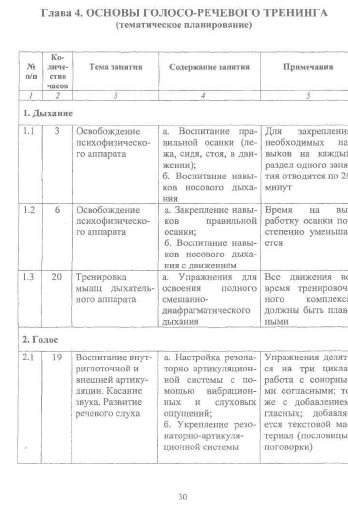 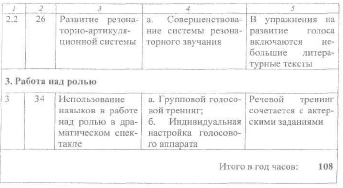 Данный голосо-речевой тренинг проводится «внутри» работы наддраматическим спектаклем из следующего расчета (в неделю): 15 часов -постановочная работа, 3 часа - работа над голосом.ЗАКЛЮЧЕНИЕИтак, в процессе обретения способности правильно произноситьзвук вы убедитесь, что звук не требует усилия и может быть каким угодно.При этом резонирует всё тело. Звук поддерживает слово. При правильномвыполнении тренинговых упражнений, тонком и точном анализе, адекват-ном авторскому пониманию художественного текста, соотнесенности тек-ста с глубинными личностными пластами исполнитель, как правило, доби-вается хорошего результата.В заключение отметим, что составляющие данную методическуюразработку упражнения дыхательно-вибрационного тренинга не исчерпы-вают того разнообразия упражнений, которое может содержать арсеналруководителя любительского театрального коллектива. Мы лишь выдели-ли ряд упражнений из собственной практики, отвечающих, как нам видит-ся, задачам воспитания единой системы резонаторного звучания речевогоголоса.ПРИЛОЖЕНИЕАНАЛИЗ И ПОНИМАНИЕ ТЕКСТА В РАБОТЕНАД ЛИТЕРАТУРНЫМ ПРОИЗВЕДЕНИЕМПонимание и воплощение художественного текста учеником являет-ся одной из важнейших проблем в работе с детьми. Эта проблема в первуюочередь связана с тем, что без понимания и осмысления текста, без его«присвоения» не развивается его творческая природа. Именно в этом кро-ются причины отсутствия эмоциональности, механического исполненияпроизведений, физического зажима, отсутствия в исполнении легкости,импровизационного самочувствия.Работа над художественным произведением, прежде всего, начина-ется с понимания его смысла, а не с выучивания наизусть. Понимание есть,в той или иной степени, процесс творческий, а значит, - в чем-то индиви-дуальный. Продукт понимания создается, рождается, а не просто воспро-изводится в соответствии с эталоном. В свою очередь, понять можно лишьто, что имеет смысл. Смысл авторского художественного произведения(Пушкина, Толстого, Чехова, Бродского и др.) невозможно постичь весьсразу, без остатка. Постижение художественного смысла носит сложныйпроцессуальный характер.Необходимо подчеркнуть, что работа над воплощением художест-венного текста невозможна без овладения техническими приемами речи. Ктехнике речи мы отнесем овладение литературными нормами русскогопроизношения, техникой сценической речи и элементами актерского мас-терства. Работа над техникой сценической речи формирует и обогащаетвыразительные средства исполнителя, без которых невозможно созданиехудожественного образа.К. С. Станиславский считал, что задача чтеца заключается не в соз-дании специфических «чтецких» навыков, а в развитии речевого мастерст-ва, частью которого является овладение речевой техникой. Эту точку зре-ния разделяют М. О. Кнебель, С. Иртлач, К. Линклейстер, В. И. Немиро-вич-Данченко. Говоря о сценической речи, они выделяют следующие эле-менты, делающие дикцию «благородной»: красоту и силу звука, умениевладеть голосом, чистоту и отчетливость произношения, благородство иразнообразие интонации.В студии художественного слова школьники встречаются с автор-ским текстом, предназначенным для исполнения его со сцены. В процессеработы над художественным текстом юный исполнитель «вступает в диа-лог» с автором, знакомится с «чужими» предлагаемыми обстоятельствами.И вот здесь задача педагога заключается не только в том, чтобы помочьребенку проникнуться мыслями и чувствами выбранного произведения,«окунуться в чужую жизнь», но и помочь принять на себя и выразить взвучащем слове мысли, идею и сверхзадачу автора. Здесь, как правило,возникает некий барьер, который педагогу приходится преодолевать вме-сте с учеником. Этот барьер - момент естественного отторжения чужого.Первый, по существу самый важный этап работы, - это осмыслениеавторского замысла, которое связано с умением вычитывать, максимально«вычерпывать» авторские подтексты. Понимание текста рассматриваетсянами как процесс мышления при решении «задач на смысл» (А. Н. Леонть-ев). Смысл в художественной исполнительской деятельности всегда носитзначимый личностный характер. Личностный художественный смысл нетождественен абстрактной значимости объектов или явлений, отражаю-щихся в их эмоциональном переживании. За эмоциональным переживани-ем факта значимости следует постановка вопроса о жизненной подоплекеэтой значимости, вопроса о том, какова связь данного художественногообъекта или художественного явления с основными реалиями «моей» кон-кретной жизни. Педагоги сценической речи, занимающиеся профессио-нальной подготовкой актеров, рекомендуют начинать работу над текстомне с расстановки смысловых пауз и выделения главных слов и ни в коемслучае не с поиска выразительной интонации. Они советуют приступать кработе с общего самостоятельного восприятия текста, с развития умениялогически и образно мыслить, самостоятельно решать, ради чего исполни-тель высказывает ту или иную мысль, т. е. решать задачу на смысл.Обозначенные выше рекомендации необходимо учитывать и в рабо-те со школьниками. Соблюдение этих требований убережет и педагогов, иучеников от бессмысленного, бездушного, механического проговариваниявслух пустых слов, от декламационной, сентиментальной, псевдоэмоцио-нальной моторной речи. В работе над художественным текстом с первойсказанной фразы необходимо приучать юного исполнителя к точной, тон-кой передаче своих мыслей окружающим.Вторым очень важным этапом является обретение авторского виде-ния мира. Слияние с позицией автора является тем специфическим проме-жуточным звеном, без которого проникновение в глубинные пласты про-изведения оказывается невозможным. Художественное произведение - этоокно в мир, которое, однако, открывается лишь при взгляде с одной опре-деленной позиции — с точки зрения автора. Парадокс художественноговосприятия текста заключается в том, что лишь отказавшись от воспри-ятия произведения через призму собственных смыслов, я оказываюсь в со-стоянии обогатить свои смыслы теми, которые заложены в произведе-ние автором. Эти смыслы воплощены как в элементах художественноготекста, так и в закономерностях его структурной организации. Внимание,уважение к авторскому тексту - это важнейшее условие успешного во-площения выбранного исполнителем произведения.Работая над содержанием, необходимо прививать ученикам береж-ное отношение к авторскому тексту. Только через точное соблюдение лек-сики, синтаксических особенностей сочинения, а часто и через пунктуа-цию можно подойти к верному пониманию идейного замысла писателя,стать как бы его соавтором.Успех воплощения художественного текста связан, в первую оче-редь, с пониманием смысла произведения, т. е. с его семантикой. Все сю-жетно организованные тексты образуют смысловые или семантическиесистемы. Художественный текст (музыкальный, хореографический, дра-матический) - текст сюжетно организованный и вследствие этого пред-ставляющий собой семантическую систему. Фундаментальной особенно-стью художественных текстов является то, что понимание их поливалент-но, а идея - общий эмоционально-художественный смысл произведения,обычно не поддается вербализации, точной словесной формулировке.Художественные тексты, как смысловые системы, имеют ряд кон-кретных признаков, которые необходимо учитывать в творческом процессевоплощения.1. Существенным признаком осмысленности текста является егосоотнесенность с другими текстами (текст в контексте).2. Последовательная работа с текстом приводит к смысловой упо-рядоченности исполнения. Смысловая упорядоченность — это определен-ный, довольно высокий уровень отражения действительности и, в частно-сти, отражения психической действительности исполнителя. Смысловаяупорядоченность в работе над текстом художественного произведенияпроявляется как цепь событий.3. Цепь событий - это смысловая характеристика двух модально-стей, взаимосвязанных событий внутри самого текста и в контексте буду-щего исполнения, где, во-первых, связи между событиями неравнозначны;во-вторых, это связи между значениями этих событий.4. Продвижение по цепочке событий в контексте произведениявыстраивает его динамику, организуя живую художественную систему, на-зываемую перспективой. Владение художественной перспективой помога-ет верно рассредоточить силы исполнителя и выразительные средства.Работа над пониманием и воплощением текста побуждает искать втексте, выступающем как система, точки смыслового и содержательногосоприкосновения с реальностью, т. е. искать присущую текстам сагит-тальную* силу. Этот термин отражает особое свойство текста находить всебе «мишень в реальности». Сагиттальные свойства текста связаны с рас-положением его элементов по стреле времени (с учетом того, что у текстаесть начало и конец).Соотнесенность с другими текстами в простейшем случае выступаеткак диалог между автором и исполнителем. Здесь другие тексты - это во-просы. Осмысленный текст содержит ответ на некоторые конкретные во-просы, а бессмысленный, хотя он может состоять из тех же самых слов,фраз и так далее - нет. Ответов на последовательную серию вопросов онне дает, текст не упорядочен в смысловом отношении. При работе с тек-стом, в первую очередь, мы вступаем с ним в диалог, задавая вопросы инаходя ответы-подтверждения в тексте.К примеру, стихотворение О. Мандельштама «Импрессионизм» на-чинается так:Художник нам изобразилГлубокий обморок сирени,И красок звучные ступениНа холст, как струпья, положил.Чтобы понять и, тем более, воплотить смысл стихотворения, необхо-димо знать (употребляя сценическую терминологию) «исходные предла-гаемые обстоятельства стихотворения», т. е. ответить на ряд последова-* Лат. sagitta - стрела.37тельных вопросов: о каком художнике идет речь; о какой картине; что та-кое импрессионизм; когда написано само стихотворение. Для более глубо-кого понимания полезно знать историю создания картины, о которой идетречь в стихотворении, а также историю создания самого стихотворения,Ответы на подобные вопросы расширяют контекст, отчего исполнение на-полняется конкретным видением и содержанием. В данном стихотворенииречь идет о картине М. Врубеля «Сирень», написанной в 1900 г. Из описа-ния художником процесса своей работы над картиной мы узнаем, что Вру-бель часами всматривался в пышный куст сирени, росший в саду. Егоудивляло то, насколько различны все лепестки по цвету. «Появлялосьстранное ощущение, - пишет М. Врубель в своем дневнике, — будто этоживое существо со своей судьбой». Художнику было необходимо запом-нить и сложные переходы цвета, и «тайны характера» сирени. До Врубеляпортреты писали обычно на фоне сада и леса. У него же - это портрет са-мой сирени (а это именно портрет, выражение определенного характера).И затерявшаяся в цветущих гроздьях фигура женщины помогает лучшепонять «характер» сирени. Таким образом, Врубель пишет портрет сирени,а фигура женщины в черном, почти слившаяся с кустом, спрятавшаяся виспуге - это душа сирени. Это символ чего-то таинственного, тревожного,непонятного до конца самому автору, волнующего художника. Куст сире-ни занимает почти весь большой холст. Лиловые и темно-зеленые волныцвета сменяют друг друга в каком-то безудержном, стихийном ритме. Чет-кого контура предметов нет, мазок вдруг ломается и становится хлестким.Вся картина как бы сложена из отдельных цветовых причудливых кри-сталлов и плоскостей. Эта необычность построения сразу же приковываетвнимание, заставляет пристальнее вглядываться в произведение.Поэт О. Мандельштам переводит живописное полотно на язык по-эзии, язык слов. Задача исполнителя - осуществить следующий перевод: отслова написанного к слову звучащему. Исполнителю предстоит найтидраматическую звуковую природу стихотворения. Само стихотворение«Импрессионизм» было написано О. Мандельштамом в конце мая (времяцветения сирени) 1932 г. в Москве. Таким образом, набирая факты, «при-сваивая» и переживая их, отвечая на последовательные вопросы, мы на-полняем стихотворение (или любой другой художественный текст) эмо-циональной жизнью. Пренебрежение эмоционально-аналитическим этапомработы превращает исполнение в пустое «раскрашивание» слов.Последовательная работа с текстом (отбор предлагаемых обстоя-тельств, изучение истории создания произведения, работа над видением,определение размера стихотворения, выявление звукописи, создание эмо-циональной партитуры и т. д.) приводит к смысловой упорядоченности ис-полнения. Необходимое условие смысловой упорядоченности — это отра-жение действительных объектов и связей между ними как неравнозначных(сюда включаются следующие понятия: предлагаемые обстоятельства, ве-ра в предлагаемые обстоятельства, выделение главного и второстепенногов тексте). Смысловая упорядоченность в работе над текстом художествен-ного произведения проявляется как «цепь событий».Смысловая упорядоченность помогает определить главное и второ-степенное в разворачивании цепочки событий, расставить смысловые ак-центы, вычленить основные события в самом произведении. Рассматриваясобытия, мы должны учитывать их объективную сторону, поскольку онимогут быть значимы объективно, сами по себе. События могут носить какличностный, так и внеличностный характер. Событие-встреча О. Ман-дельштама с картиной М. Врубеля значимо объективно, так как послужилопричиной написания стихотворения. Но это событие носит и личностныйхарактер. Цветение сирени в Москве (как символ окончания весны и нача-ла лета) — событие внеличностного характера, и оно также значимо длясоздания стихотворения. Событие тогда становится значимым, носящимобъективный характер, когда оно способно повлиять на будущее.Выстраивание цепочки событий организует перспективу исполненияпроизведения. Подчеркнем, что овладение художественной перспективойпомогает верно рассредоточить силы исполнителя и его выразительныесредства. Невладение перспективой приводит к монотонному исполнениюили к беспорядочному (а порой и бессмысленному) нагромождению выра-зительных средств. Динамика существования художественных систем, еепонимание в контексте направленного движения является принципиальноважной особенностью глубинного понимания авторского мироощущения.Таким образом, работа над пониманием и воплощением художественноготекста связана с открытием смысла как произведения в целом, так и лично-стного смысла исполнителя. Смысл мы понимаем здесь как такое отраже-ние реальности, которое может стать, и становится ее частью. Художест-венные тексты, как смысловые системы, соприкасаются с реальностью не-посредственно или опосредованно, они являются мостом, который соеди-няет реальность с сознанием личности.Смысловая направленность текста в сегодняшний день осуществля-ется исполнителем через утверждение сверхзадачи. Сверхзадача, как са-гиттальное свойство текста, отражает его особое свойство находить в себе«мишень в реальности». Если в ходе работы ни педагог, ни исполнитель необнаруживают такую «мишень» в настоящем, которая к тому же была бызначима и для самого исполнителя, если не находятся точки соприкосно-вения с реальностью, или они не значимы, то от произведения лучше отка-заться.Характеризуя исполнительские тексты, необходимо отметить, чтоони включают в себя не только произносимые или написанные слова. Жес-ты, мимика, предметы, условные знаки могут быть органичной составнойчастью текста как выражения мысли. Например, слушая музыку, мы нетолько воспринимаем звуки и шумы, из которых состоит мелодия, т. е. по-следовательность и сочетание слышимых звуковкроме того, мы испыты-ваем переживания, вообще не относящиеся к сфере звуков, а именно зри-тельные, двигательные и тому подобные ощущения. Поэзия также облада-ет способностью доносить до нас не только звуки, составляющие «тканьстихотворения», но и другие смыслы, образы, тактильные и двигательныеощущения, а иной раз и запахи, - всё это мы можем испытывать, слушаяхорошее исполнение произведения.В задачу исполнителя стихотворения Мандельштама «Импрессио-низм» входит создание и передача ярких слуховых, зрительных, тактиль-ных и обонятельных ощущений.А тень-то, тень всё лиловей,Свисток иль хлыст как спичка тухнет.Ты скажешь: повара на кухнеГотовят жирных голубей.Угадывается капель,Недомалеваны вуали,И в этом сумрачном развалеУже хозяйничает шмель.Без создания и передачи слушателям этих мимолетных ощущенийисполнение стихотворения теряет всякий смысл. Текст, образованный со-четанием знаков различных модальностей (слуховых, зрительных, так-тильных, обонятельных), представляет собой адресное, компактное и вос-производимое выражение некоторого содержания, развернутое по стрелевремени.Успешность результатов работы над воплощением художественноготекста в немалой степени зависит от степени погружения в глубиннуюструктуру текста. Структурность - это основная его характеристика.Структура художественного текста располагается от видимого (печатный,фиксированный текст, жесты) до невербального, неделимого, связанного сархетипическими слоями коллективного бессознательного. Анализ по-верхностной структуры связан с фонетическим анализом, который строит-ся исходя из законов звучащей речи. Постижение звуковой семантики по-могает определить эмоциональное настроение как отдельной строфы, так ивсего стихотворения. Проанализируем звуковую семантику стихотворенияМ. Цветаевой «Бузина».I. Бузина цельный сад залила!Бузина зелена, зелена!Зеленее, чем плесень на чане,Зелена — значит, лето в начале!Синева — до скончания дней!Бузина моих глаз зеленей!В первой строфе мы обратим внимание на повторение таких звуков,как з, з',е,л', которые придают строфе легкость и звонкость. Слово «зеле-ный», которое здесь употребляется пять раз, окрашивает строфу в нежно-зеленый цвет - цвет молодой зеленой листвы, как символ начала жизни.При прочтении чувствуется легкость, свобода, жизнелюбие, надежда насветлое будущее. Доминирующий цвет, который складывается из фонети-ческого звучания (математический анализ фонетической семантики описанА. П. Журавлевым) и зрительного образа, заданного поэтессой, - зеленый.Звуковой и зрительный образ в первой строфе совпадают.Перейдем к анализу второй строфы.II. А потом — через ночь — костромРостопчинским! — в очах красноОт бузинной пузырчатой трели,Красней кори на собственном телеПо всем порам твоим, лазорь,Рассыпающаяся корь бузины...Вторая строфа по своему эмоциональному настрою отличается отпервой. Здесь от детской наивности, весенней легкости ничего не остается.Появляется что-то бунтарское, стихийное. Эмоциональную нагрузку в этойстрофе несет повторение звуков а и р, делая звучание ярким, насыщенным,активным. Анализ звуко-цветовых соответствий показывает, что строфаокрашена в красный и темно-красный цвет. Звуковой и зрительный образстрофы (ростопчинский костер) здесь также совпадают.Третья строфа дана нам как напоминание юности, весны, описаннойв первой строфе.III. Не звени! Не звени!Что за краски разведеныВ мелкой ягоде, слаще яда!Кумача, сургуча и ада -Смесь, коралловых мелких бус -Блеск, запекшейся крови — вкус!В третьей строфе в светлое зеленое весеннее настроение вливаютсястрастные краски «кумача, сургуча и ада», создавая ощущение опасности.Красные краски вкрапляются в полотно нежно-зеленого цвета, и постепен-но фон строфы окрашивается в кроваво-красный цвет.В четвертой строфе приходит понимание, что от той юношеской на-ивности, которая была в первой строфе, не остается ничего. Об этом гово-рит то, что в первых двух строках строфы опять повторяются звонкие зву-ки з, з', е, л', а в последующих четырех на них намеренно не делается ак-цент и, наоборот, выделяется звук р (например, в слове «кровь», котороеупотребляется в строфе пять раз), придает строфе насыщенный красныйцвет - цвет крови.IV. Бузина казнена, казнена!Бузина - цельный сад залилаКровью юных и кровью чистых,Кровью веточек огнекистых -Веселейшей из всех кровей:Кровью сердца — твоей, моей...В четвертой строфе мы сталкиваемся со следующим парадоксом:звуковая тональность и зрительный образ не совпадают, тем самым поро-ждается конфликт восприятия (зрительный образ диктует красный цвет,звуковая тональность - зеленый). Этот конфликт разворачивается в созна-нии исполнителя, и его задача заключается в соединении через мелодику иинтонацию этих двух образов при сценическом исполнении. Четвертаястрофа, таким образом, становится эмоциональной вершиной всего стихо-творения, поскольку она более всего насыщена амбивалентными (проти-воположными, взаимоисключающими) переживаниями, чувством, смыс-лом. Четвертая строфа - это и расцвет бузины, когда она созрела, налиласьсоком.В пятой строфе эмоции переходят в другую тональность - минор-ную. Буйство жизни сменяется безысходностью, безнадежностью, разоча-рованием, а душа, полная переживаний и чувств, становится пустой; появ-ляется ощущение брошенности, покинутости, одиночества.V. А потом - водопад зерна,А потом — бузина черна,С чем-то сливовым, с чем-то липким.Над калиткой, стонавшей скрипкойВозле дома, который пуст, —Одинокий бузинный куст.Звуки к, т, п придают речи сухость, делают ее по звучанию глухой,пустой. Цвета этой строфы - темно-коричневый, черный (цвет запекшейсякрови после казни бузины). И, наконец, последняя, шестая строфа.VI. Новоселы моей страны!Из-за ягоды бузины,Детской жаждой моей багровой,Из-за древа и из-за слова:Бузина (по сей день — ночьми...),Яда — всосанного очьми...Эта строфа отличается тем, что здесь нет зрительного образа, или онне закончен, а согласные уподобляются гласным: настолько они звучны илегки для произношения. Это придает строфе невесомость, какую-то ти-шину, а речи — не только специфическую незаконченность, недоговорен-ность, но и напевность, мелодичность. Употребленный здесь звук з по зву-чанию приглушенный, напевный, длинный. Точного указания на цвет изрительный образ в этой строфе нет, но фонетическое звучание (поА. П. Журавлеву) соответствует синему цвету.Фонетический анализ поможет нам в построении интонационно-мелодической канвы исполнителя. Понять же глубинный смысл произве-дения поможет семантический анализ. Проанализировав эмоциональное иобразное настроение каждой строфы и стихотворения в целом, мы можемопределить, что в произведении представлена жизнь бузины, а каждаястрофа - это отдельный период ее жизни. Бузина, в свою очередь, пред-ставляет собой образ женщины, поэтессы М. Цветаевой с ее бунтарскимхарактером, непреодолимым желанием безграничной свободы, с ее траги-ческой судьбой. Понять психологическое значение, символику цвета,представленного в стихотворении, нам поможет исследование Л. Н. Соб-чик (см. ниже).Зеленый цвет, в который окрашена первая и третья строфы, — цветтравы, листвы, кустарников, деревьев - служит символом защиты, затаен-ности, жизни. В первой строфе стихотворения таится та сила и мощь, ко-торая полностью раскрывается в следующих строфах.Красный цвет — окраска цветов, плодов, крови — отражение охот-ничьих инстинктов, стремление к овладению благами окружающей жизни.Этот цвет символизирует силу воли и является активным, наступательно-агрессивным. Во второй и четвертой строфах красный цвет действительноотражает жажду свободы, жизни, и мы понимаем, что именно здесь весьхарактер женщины-поэтессы М. Цветаевой прорывается наружу.Сине-зеленый цвет символизирует гибкость воли, независимость; егоаффективные аспекты — настойчивость, самоуверенность, упрямство и са-моуважение. Этот цвет встречается в стихотворении в пятой строфе вместес красным, порождая конфликт восприятия. Но вместе с тем эти два цветадополняют друг друга, помогая создавать образ стихотворения, придаютзвучанию новую окраску.Черный цвет символизирует отрицание ярких красок жизни и самогобытия. Этот цвет встречается в пятой строфе, где, действительно, жизнь сее бурным течением как будто замерла, остановилась, стала тусклой и не-взрачной.Синий цвет, доминирующий в шестой строфе - цвет покоя, расслаб-ления, сна. Это цвет интровертированный, пассивный, символизирующийглубину чувств. В стихотворении последняя строфа так же, как и ее цвет,резко отличается от предыдущих. Можно предположить, что именно здесьземная жизнь закончилась, и душа М. Цветаевой покинула землю и теперьсмотрит на нее с синего неба.Благодаря фонетическому, интонационно-мелодическому и эмоцио-нально-образному анализу у нас выстраивается следующая семантическаяцепочка: девочка - девушка - женщина - брошена - взгляд с неба. Стихо-творение «Бузина» было написано М. Цветаевой в 1935 г. - в период эмиг-рации. Исследователи творчества поэтессы отмечают, что особенностьюэтого периода были ностальгические настроения, ощущение несовмести-мости с окружающим миром, внутреннего бунта. Таким образом, названиестихотворения «Бузина» заключает в себе глубинный образ, связанный сличностью самой М. Цветаевой. Слово «бузина» приобретает дополни-тельное значение от глагола «бузить», вносить смуту, беспокойство, бес-порядок.Следующий этап в работе - нахождение точек соприкосновенияличности исполнителя и поэтессы. Исполнительница должна обнаружить,почувствовать в себе ту самую «бузину». Такая работа была проведена ав-тором учебно-методического пособия с ученицей 8-го класса Тоней Ш.Творческий результат был показан на городском и международном кон-курсах чтецов и удостоен там высоких оценок. Хочется подчеркнуть, чтоглавное в работе с детьми — освобождение творческой индивидуальности,однако проведенный подробный литературоведческий анализ помог юнойисполнительнице «присвоить» авторский текст и выйти на сверхзадачу.При работе с художественно одаренными детьми в первую очередьследует воспитывать культуру общения с художественным текстом. Ре-бенка-исполнителя необходимо приучать рассматривать текст в следую-щих отношениях:• в конкретном отношении к действительности, которая отражена в тексте (о чем нам говорит автор произведения);• в отношении к людям, которым текст адресован и которыедолжны его понять (диалог со зрителями, слушателями). Здесь особуюроль играет форма выражения мысли;• в отношении к автору текста. Текст позволяет узнать о его ав-торе многое, а это, в свою очередь, помогает глубже разобраться в содержании текста;• художественный текст рассматривается в контексте культуры.Здесь учитывается реальность (объективная, психическая), на которую на-целен смысл текста;• при воплощении замысла необходимо учитывать локальныйплан - определенное место, в котором фиксировано выражение смысла;смысловое восприятие текста зачастую целиком зависит от конкретной об-становки, в которой этот текст был воссоздан и воспринят.СПИСОК ЛИТЕРАТУРЫ1. Берри С. Голос и актер. - М.: Московский фонд сохранениякультуры, 1996.2. Брук П. Блуждающая точка: Статьи. Выступления. Интервью. -СПб.; М.: Артист • Режиссер • Театр, 1996.3. Васильев Ю. А. Воспитание диапазона голоса драматическогоактера. - Л.: ЛГИТМиК, 1981.4. Вербовая Н. П., Головина О. М., Урнова В. В. Искусство речи.- М.: Искусство, 1977.5. Галендеев В. Н., Кириллова Е. И. Групповые занятия сцениче-ской речью: первый актерский курс. - Л.: ЛГИТМиК, 1983.6. Гротовский Е. Голос / Гротовский Е. От бедного театра к ис-кусству-проводнику. -М.: Артист • Режиссер • Театр, 2003.7. Даль В. И. Толковый словарь живого русского языка: в 4 т. -М, 1981.-Т. 1.8. Дмитриев Л. Б. Голосообразование у певцов. — М.: Музыка,1962.9. Дмитриев Л. Б. Основы вокальной методики. - М.: Музыка,1968.10. Жинкин Н. И. О теориях голосообразования / Мышление иречь. -М.: АПН, 1963.11. Журавлев А. П. Звук и смысл. - М.: 1981.12. Иртлач С. Опыт интонационно-мелодического анализа рус-ской речи: Учеб. пособие. - Л.: ЛГИТМиК, 1978.13. Кнебель М. О действенном анализе пьесы и роли. — М.: Искус-ство, 1982.14. Кнебель М. О. Слово в творчестве актера. - М.: ВТО, 1970.15. Леонтьев А. Н. Образ мира / Леонтьев А. Н. Избранные психо-логические произведения: в 2 т. - М.: Педагогика, 1983. - Т. 2.16. Линклейстер К. Освобождение голоса. — М.: ГИТИС, 1993.17. Лотман Ю. М. Структура художественного текста / Лотман Ю.М. Об искусстве. - СПб., 1998.18. Морозов В. П. Тайны вокальной речи. - Л.: Наука, 1967.19. Немирович-Данченко В. И. О творчестве актера: Хрестоматия.-М.: Искусство, 1984.20. Ракитин В. Михаил Врубель. — М.: Искусство, 1971.21. Сабанеев Л. Музыка речи. Эстетическое исследование. — М.:Работник просвещения, 1923.22. Саричева Е. Техника сценической речи. - М.—Л.: Искусство,1948.23. Собчик Л. Н. Метод цветовых выборов. Модифицированныйцветовой тест Люшера. — М., 1990.24. Станиславский К. С. Голос и речь. Темпоритм / Станислав-ский К. С. Собр. соч.: в 8 т. - М.: Искусство, 1955. - Т. 3.25. Сценическая речь: Учебник / Под. ред. И. П. Козляниновой, И.Ю. Промтовой. - М.: ГИТИС, 1995.26. Чарели Э. М. Начальные приемы воспитания речевого голосаактера / Культура сценической речи: Сб. ст. - М.: ВТО, 1979.27. Юссон Р. Певческий голос. - М.: Музыка, 1974.www.natahaus.ru Электронная версия данной книги создана исключительно для ознакомления только на локальном компьютере! Скачав файл, вы берёте на себя полнуюответственность за его дальнейшее использование и распространение.Начиная загрузку, вы подтверждаете своё согласие с данными утверждениями!Реализация данной электронной книги в любых интернет-магазинах, и наCD (DVD) дисках с целью получения прибыли, незаконна и запрещена!По вопросам приобретения печатной или электронной версии данной книгиобращайтесь непосредственно к законным издателям, их представителям,либо в соответствующие организации торговли! www.natahaus.ruУчебное изданиеГОЛОСО-РЕЧЕВОЙ ТРЕНИНГИ РАБОТА НАД ЛИТЕРАТУРНЫМТЕКСТОМУчебно-методическое пособиедля студентовспециальности 053000 Народное художественное творчество,квалификация 053009 Режиссер любительского театра, преподавательРедактор М. В. ЛукинаПодготовка рукописи - В. М. СтеценкоАвтор рисунка - С. А. МальцевСдано в РИО 19.09.03 Подписано к печатиФорма 60x84 1/16 Объем 3,0 у. п. л.Заказ № 568 Тираж 100 экз.Челябинская государственная академия культуры и искусств454091, Челябинск, ул. Орджоникидзе, 36-аЛицензия ИД № 06283 от 16.11.01Отпечатано в типографии ЧГАКИ. Ризограф